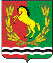 АДМИНИСТРАЦИЯМУНИЦИПАЛЬНОГО ОБРАЗОВАНИЯ РЯЗАНОВСКИЙ СЕЛЬСОВЕТ
АСЕКЕЕВСКОГО РАЙОНА ОРЕНБУРГСКОЙ ОБЛАСТИПОСТАНОВЛЕНИЕ=====================================================================20.03.2023                                       с. Рязановка                                      № 21-п Об аннулировании адресаВ соответствии с Федеральными законами  от 28 декабря 2013 года № 443-ФЗ «О федеральной информационной адресной системе и о внесении изменений в Федеральный закон «Об общих принципах организации местного самоуправления в Российской Федерации», постановлением Правительства Российской Федерации от 19 ноября 2014 года № 1221 «Об утверждении Правил присвоения, изменения и аннулирования адресов», Решением Совета депутатов муниципального образования Рязановский сельсовет  от 28.03.2015 года № 150 «Об утверждении Правил присвоения, изменения и аннулирования адресов на территории муниципального образования Рязановский сельсовет», в связи с упорядочиванием адресной системы  муниципального образования Рязановский сельсовет постановляю:1. По причине снятия с государственного кадастрового учета, аннулировать адрес объекта адресации  муниципального образования Рязановский сельсовет, согласно приложения 1.2.  Настоящее постановление   разместить на официальном сайте Администрации муниципального образования Рязановский сельсовет в сети Интернет.  3. Настоящее постановление вступает в силу со дня его подписания.4. Контроль за исполнением настоящего постановления оставляю за собой.Глава муниципального образования                                               А.В. БрусиловПриложение к постановлению Администрации муниципального образованияРязановский сельсоветот 20.03.2023 № 21-пГлава муниципального образования                                                                                                   А.В. Брусилов                 ОбъектадресацииУникальныйНомер реестровой записиНаименованиеНаименованиеНаименованиеНаименованиеНаименованиеНаименованиеНаименованиеНаименованиеОбъектадресацииУникальныйНомер реестровой записистранысубъектамуниципального районасельского поселениянаселённого пунктаулицыДом Уникальный номер объекта адресации в ГАР Дом    536074371010000001320003000000000Российская ФедерацияОренбургскаяобластьАсекеевский районРязановский сельсоветРязановка селоНефтяников11d2f76b9e-c957-4117-be37-96756cd34602